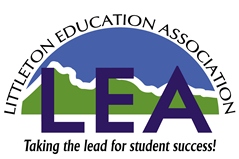 Littleton Education Association -  CEA -  NEA Authorization for Membership and Salary Deduction 2017-2018       PLEASE PRINTMembership Type (check one): [  ] Active Pre-K/12 Teacher     [  ] Student MemberMembership Status (active members only):  [ ] Full-time     [ ] Part-time (0.5 or less)Social Security # (at least last 4 digits)                            Name: First 	  MI            Last 			 Street Address 				 Apt #  		 City 		   Zip Code 		Your School/Site 	                                     Are you a U.S. citizen (required)  [   ] Yes	 [  ] NoHome Phone (      )	   	      Cell Phone (	    ) 	      Home Email Address 					   Birthdate --------   Registered Voter  [  ] Yes   [  ] No	[  ] Republican	[  ] Democrat   [  ] Independent   [  ] Other Gender:  [  ] M  [  ] F	Ethnicity: (check all that apply): [  ] American Indian/Alaska Native  [  ] Asian  [  ] Black[  ] Caucasian not of Hispanic/Latino origin   [  ] Hispanic  [  ] Multi-ethnic [  ] Native Hawaiian/Pacific Islander   [  ] OtherPosition: [  ] Classroom Teacher  [  ] Librarian/Media Specialist  [  ] Special Education Teacher  [  ] Nurse [  ] Counselor  [  ] Psychologist  [  ] Social Worker  [  ] Speech/Hearing TherapistSubject:  [  ] General Subjects/Elementary   [  ] Early Childhood   [  ] Special Education/Special Services[   ] Basic Curriculum/Junior High or Middle School [   ] Secondary Math  [  ] Secondary Language Arts [   ] Secondary Social Studies   [  ] Secondary Science  [  ] Art  [  ] Music   [  ] PE  [  ] OtherFirst Year Reduced Dues: [ ] Check here if you are eligible for First Year Reduced Dues because this is the first year you have ever been employed by any NEA- affiliated public school district.  Anyone who checks this box will receive their dues reduction in the form of a cash rebate of the reduced amount - $171.00 for full-time members, and $85.50 for part-time members.Method of Payment:  [  ] Payroll Deduction	Monthly Amount: Check one[  ]	Full-time - $68.04[  ]	Part-time - $35.48I authorize Littleton Public Schools to make such deduction from year-to-year in the amount certified by LEA for each year.All deductions from my salary for United Education Profession dues are to be promptly remitted to LEA in accordance with the procedures agreed to by the School District and LEA.If I desire to terminate my membership, I agree to notify LEA , in writing, August 1-September 5. Dues deduction will cease with theSeptember payroll.Member Signature:                                                                                                              Date:                             Name of School’s LEA Representative: 	1.  The NEA Active annual membership includes a $7 special assessment set by members in July 2000 to help state           affiliates, such as CEA, defeat anti-public education ballot issues and expand NEA's national media campaign.  The $7 assessment is an obligation for all NEA members, including members who pay part-time NEA dues. NEA Student dues include $1 for the same purpose.2.  The CEA Active annual membership includes a $41 Every Member Option (for political activities), and a $12 Public Relations Assessment (for CEA's advertising campaign).3.  An Active member can be refunded the CEA Every Member Option sum by notifying CEA in writing before December 15. CEA sends a letter about the Every Member Option refund process to all Active members who join after December 15.  Student members do not pay Every Member Option nor the PR Assessment, though they may make contributions to either or both.  CEA includes Every Member Option refund information in the CEA Journal twice annually.4.  The LEA Active annual membership includes a $12 Every Member Option (for political activities).5.  An Active member can be refunded the LEA Every Member Option sum by notifying LEA in writing before December 15. LEA sends a letter about the Every Member Option refund process to all Active members who join after December 15.  Student members do not pay Every Member Option.  LEA provides Every Member Option refund information to members twice annually.6.  The Local Association has the responsibility to determine if a member pays less than full dues.  If one works more than half time, full dues must be paid; if one works less than half time, half dues will be paid.  This figure is determined by a teacher’s/faculty’s employment contract.7.  If an Active member joins after September 1, the Local Association in determining the new member's dues must prorate the dues by the number of months and payroll deduction periods remaining in the membership year.8.  The total annual dues obligation for Active (non-first year) full-time members is $816.52, and for Active (non-first year) part-time members is $425.76.9.  Dues payments are not deductible as charitable contributions for federal income tax purposes.  Dues payments (or a portion) may be deductible as a miscellaneous itemized deduction.  CEA provides this information to members in the January CEA Journal, and on its website.10.  Ethnic information is optional, and all information is confidential; CEA does not sell or give away member lists.  Membership is open only to public education employees and students in pre-teaching programs.ACTIVE Teachers/ Faculty
(full-time K-12 teachers, 
contract and transitional retirees)LEA$232.52CEA$395.00NEA$189.00Part-time(50% or less)$122.26  LEA + $197.50  CEA + $106.00  NEAFirst Year Teachers
(never taught in any NEA affiliate before)$232.52$224.00$189.00Part-time(50% or less)$122.26 LEA + $112.00 CEA + $106.00 NEASTUDENT Members (college/university students)N/A$8.00(paid annually in one payment)$15.00(paid annually in one payment)N/A